Жайлин Тлеукен Абакирович 1917г.р. Звание: мл. сержант 
в РККА с 1940 года Место призыва: Шербакульский РВК, Омская обл., Шербакульский р-н № записи: 40295553Архивные документы о данном награждении:I. Приказ(указ) о награждении и сопроводительные документы к нему- первая страница приказ или указа- строка в наградном спискеМедаль «За отвагу» 

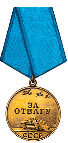 
Подвиг: 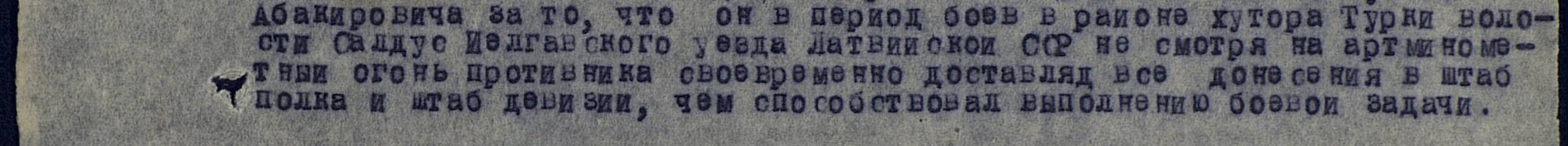 Приказ подразделения№: 9/н от: 27.03.1945 
Издан: 930 сп 256 сд Ленинградского фронта / Архив: ЦАМОфонд: 33опись: 690306ед.хранения: 3465№ записи: 40295537